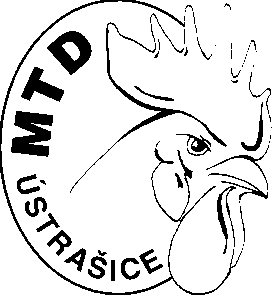 Mezinárodní testování drůbeže, státní podnikVedený Krajským soudem v Českých Budějovicích oddíl A, vložka 1934IČ 43833560 DIČ CZ 43833560Ústrašice 63	           Telefon: XXXXXXXX39002 Tábor 	       E-mail: XXXXXX	Česká republika 	     Vyřizuje: Ing. Jan Tyl	      Dodavatel: Spilka a Říha s.r.o.                                       Petra Bezruče 489/II                                       392 01 SoběslavV Ústrašicích dne 25. 10. 2023OBJEDNÁVKA č.      142   /2023Objednáváme stavební práce spojené s opravou vodárny.Adresa dodání:MTD ÚstrašiceÚstrašice 6339002 |Tábor                                                                                                      Ing. Jan Tyl                                                                                                    ředitel podniku